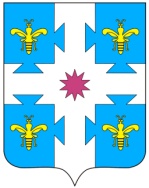 Рассмотрев протест прокурора Козловского района от 22.03.2021 №03-02/227-21-20970008 на отдельные положения постановления администрации Козловского района от 09 ноября 2017 года №514 администрация Козловского района Чувашской Республики   п о с т а н о в л я е т:1. Внести в постановление администрации Козловского района Чувашской Республики от 09 ноября 2017 года №514 «Об утверждении Порядка размещения сведений о доходах, расходах, об имуществе и обязательствах имущественного характера лиц, замещающих должности муниципальной службы в администрации Козловского района Чувашской Республики и членов их семей на официальном сайте администрации Козловского района Чувашской Республики и предоставления этих сведений средствам массой информации для опубликования» (далее – Порядок) следующее изменение:подпункт «г» пункта 2 Порядка изложить в следующей редакции:«г) сведения об источниках получения средств, за счет которых совершены сделки (совершена сделка) по приобретению земельного участка, другого объекта недвижимого имущества, транспортного средства, ценных бумаг (долей участия, паев в уставных (складочных) капиталах организаций), цифровых финансовых активов, цифровой валюты, если общая сумма таких сделок (сумма такой сделки) превышает общий доход лица, замещающего должность муниципальной службы,  и его супруги (супруга) за три последних года, предшествующих отчетному периоду.»2. Настоящее постановление вступает в силу после его официального опубликования и распространяется на правоотношения, возникшие с 01 января 2021 года.ЧᾸваш РеспубликинКуславкка районАдминистрацийĔЙЫШĂНУЧувашская республикаАДМИНИСТРАЦИЯКозловского районаПОСТАНОВЛЕНИЕ________2021   ____ №26.03.2021  №13326.03.2021  №133Куславкка хулиг. Козловкаг. КозловкаО внесении изменения в постановление администрации Козловского района Чувашской Республики от 09 ноября 2017 года №514Глава администрации Козловского района Ф.Р. Искандаров